HỘI THẢOTình hình 6 tháng thỰc thi NGHỊ QUYẾT SỐ 19 CỦA CHÍNH PHỦ vê cẢI thiỆN môi TRƯỜNG kinh doanh, nâng cao năng LỰC CẠNH tranhThời gian: 08h30 – 11h30, thứ Năm, ngày 24 tháng 9 năm 2015Địa điểm: Hội trường tầng 1, nhà D, Viện nghiên cứu quản lý kinh tế Trung ương, 68 Phan Đình Phùng, Hà NộiMục tiêu Hội thảo: Thảo luận về tình hình sáu (06) tháng thực thi Nghị quyết số 19/NQ-CP ngày 12 tháng 3 năm 2015 của Chính phủ về những nhiệm vụ, giải pháp chủ yếu tiếp tục cải thiện môi trường kinh doanh, nâng cao năng lực cạnh tranh quốc gia 2015-2016 (“Nghị quyết 19”);Trao đổi về những khó khăn, vướng mắc của doanh nghiệp;Đề xuất, kiến nghị để đạt được mục tiêu đề ra tại Nghị quyết 19 của Chính phủ.Thành phần: Các Bộ, cơ quan, địa phương, VCCI, Hiệp hội, Dự án GIG, các chuyên gia, doanh nghiệp và cơ quan báo chí.Chương trình DỰ KIẾN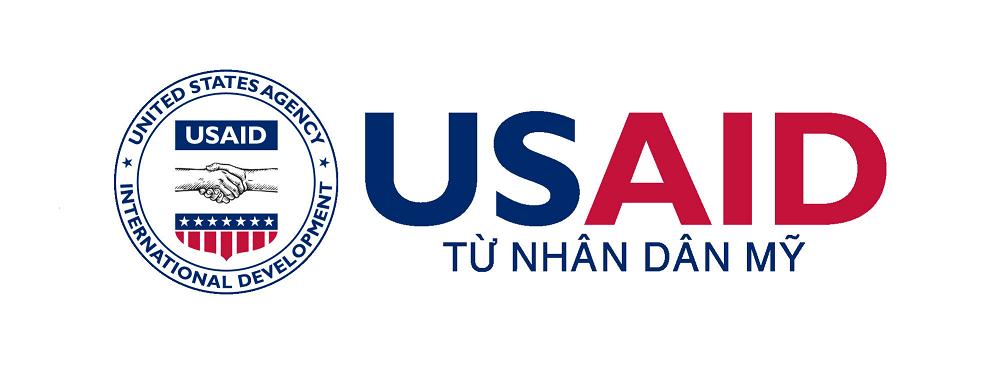 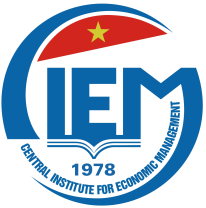 08:00 – 08:30Đăng ký đại biểu08:30 – 08:40Khai mạc hội thảoTS. Nguyễn Đình Cung, Viện trưởng, Viện nghiên cứu quản lý kinh tế Trung ương;Đại diện USAID Việt Nam/ Dự án Quản trị Nhà nước nhằm Tăng trưởng Toàn diện (USAID GIG)08:40 – 09:00Tình hình sáu (06) tháng thực thi Nghị quyết số 19/NQ-CP về cải thiện môi trường kinh doanh, nâng cao năng lực cạnh tranh quốc giaĐại diện Ban Môi trường kinh doanh và Năng lực cạnh tranh, Viện nghiên cứu quản lý kinh tế Trung ương09:00 – 09:30Một số ý kiến về 6 tháng thực hiện Nghị quyết 19 của Chính phủ về:Thủ tục xuất nhập khẩu - Ông Phạm Thanh Bình, Nguyên Cục trưởng, Cục giám sát quản lý về hải quan, Tổng cục hải quan, Chuyên gia Dự án GIGCác vấn đề liên quan đến thuế và bảo hiểm xã hội - Bà Nguyễn Thị Cúc, Nguyên phó Tổng cục trưởng, Tổng cục thuế; Chủ tịch Hội tư vấn thuế, Chuyên gia Dự án GIGGiải quyết tranh chấp kinh doanh thương mại và phá sản doanh nghiệp - Ông Tưởng Duy Lượng, Nguyên phó Chánh án, Tòa án nhân dân tối cao, Chuyên gia Dự án GIGThủ tục Cấp phép xây dựng và Đăng ký quyền sở hữu tài sản - Ông Lê Duy Bình, Giám đốc Công ty tư vấn Economica, Chuyên gia Dự án GIG09:30 – 10:15Trao đổi, thảo luận của đại diện các Bộ, cơ quan, địa phương về tình hình sáu (06) tháng thực hiện Nghị quyết số 19 của Chính phủ10:15 – 10:30Nghỉ giải lao10:30 – 11:30Trao đổi về những khó khăn, vướng mắc của doanh nghiệp & Đề xuất, kiến nghị để đạt được mục tiêu đề ra tại Nghị quyết 19 của Chính phủĐại biểu tham dự11:30 – 11:45Tổng kết & Bế mạc Hội thảoTS. Nguyễn Đình Cung, Viện trưởng, Viện nghiên cứu quản lý kinh tế Trung ương;Đại diện USAID Việt Nam/ Dự án Quản trị Nhà nước nhằm Tăng trưởng Toàn diện (USAID GIG)